疫情防控调查问卷为了便于统计应聘人员疫情防控相关信息，保障本次招聘工作顺利开展，请全体进入笔试环节的应聘人员扫描以下《疫情防控信息调查问卷》二维码，真实准确填写信息，并上传“72小时内核酸截图”及“通信行程卡小程序截图”。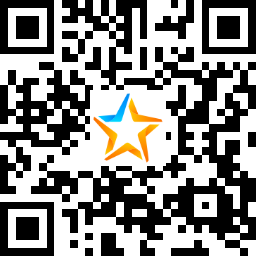 问卷链接：https://www.wjx.cn/vm/w8NpdWk.aspx#其他注意事项：应聘人员应保持良好的卫生习惯，从即日起至通知面试前，不前往国内疫情中高风险地区，不出国(境)，北京地区应聘人员非必要不出京，不参加聚集性活动。